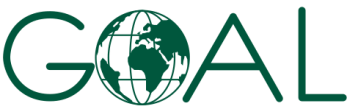 INVITATION TO TENDER FOR PROVISION OF CONSULTANCY SERVICETender Reference#: JUB-P-4364INVITATION TO TENDERTenders are invited from interested, suitable and qualified service providers to bid for provision of consultancy service to develop Scenario based Emergency Food Security and Livelihood Plan – a contingency plan – for five counties – Rubkona & Panyinjar in Unity State and Ulang, Maiwut & Melut in Upper Nile States of South Sudan that will enable GOAL and partners to proactively prevent, mitigate, and respond to potential crisis that will affect the lives and livelihoods of communities in these two states.  Interested and qualified vendors are requested to pick tender document from the following address:GOAL South Sudan, P.O.Box 166, Plot No. 354Along Bilfam Road, Next to Medan RambooJuba, South SudanOr send an e-mail requesting for tender document to fjackson@ss.goal.ie For queries contact Semalegn Belay on +211959462502.Completed documents must be clearly leveled “Tender for Provision of Consultancy, JUB-P-4364” and submitted in sealed envelope to the above address not later than September 6, 2017, at 5:00pm local time.OrganizationGOAL South SudanDate tender Posted September 7, 2017Closing date for TenderSeptember 15, 2017